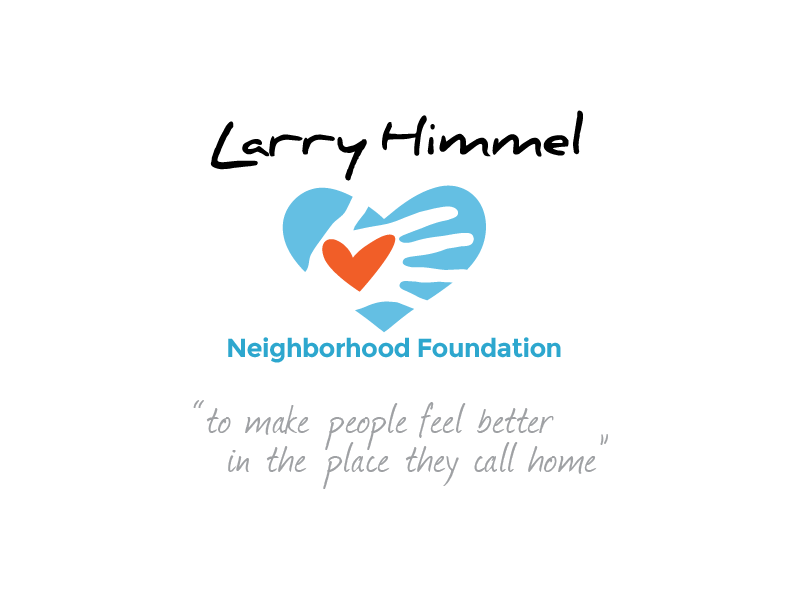 Larry Himmel Neighborhood FoundationBoard of Directors MeetingMay 24, 2016 6:00-7:10pmMeeting location: KFMB Stations, 7677 Engineer Rd., San Diego, CA 92111Board members attending:Dave Sniff (Chairman)Miles Himmel (Treasurer)Roy Robertson (Secretary)Bruce Patch Pat ElwoodTom ZizziBoard members not in attendance:Jim HoltzmanMeeting minutes recorded by Roy RobertsonThis was the initial meeting of the board, so no prior meeting minutes were reviewedSummary of board meeting:Call to order/ roll callIntroductions of board membersUpdate on status of establishing 501( c ) ( 3 ) – application received by the IRS Review of expenses and fees paid to Biz Central for establishment of the foundation, state of California filing fee, website development --  allocated from GoFundMe contributions to the foundation  (Miles Himmel)Financial report on foundation’s current financial resources (Miles Himmel)Discussion of the need to review foundations by-laws (to be provided by Miles Himmel)Discussion on formalizing foundation’s mission statementClarification that the foundation acts as a separate entity from the KFMB Stations and needs to develop autonomously, with potential support from the stations as a media partnerPreliminary discussion on foundation’s objectives and fundraising recipientsUpdate on creating the foundation’s website and discussion about its contentDiscussion about contacting an attorney to attend future board meetings in a consultancy/ advisory capacityDiscussion of use of social media and website as outreach to potential beneficiariesDiscussion of possible events to be staged as fundraisers (concerts, events)Discussion of board members roles in creating video content and social media to promote the foundationTargeting June 13, 2016 as a possible date for next phase of social media promotionProjection of future board meeting schedule – once per month or as neededNo official resolutions or actions were voted upon by the board at this meetingAction steps requested of board members prior to next meeting:Determine date for next meetingReview foundation’s by-lawsFormalize foundation’s mission statementContact attorney as possible consultant/ advisorContinue development of website and marketing materialsThe meeting was adjourned by the Chairman at 7:10pm